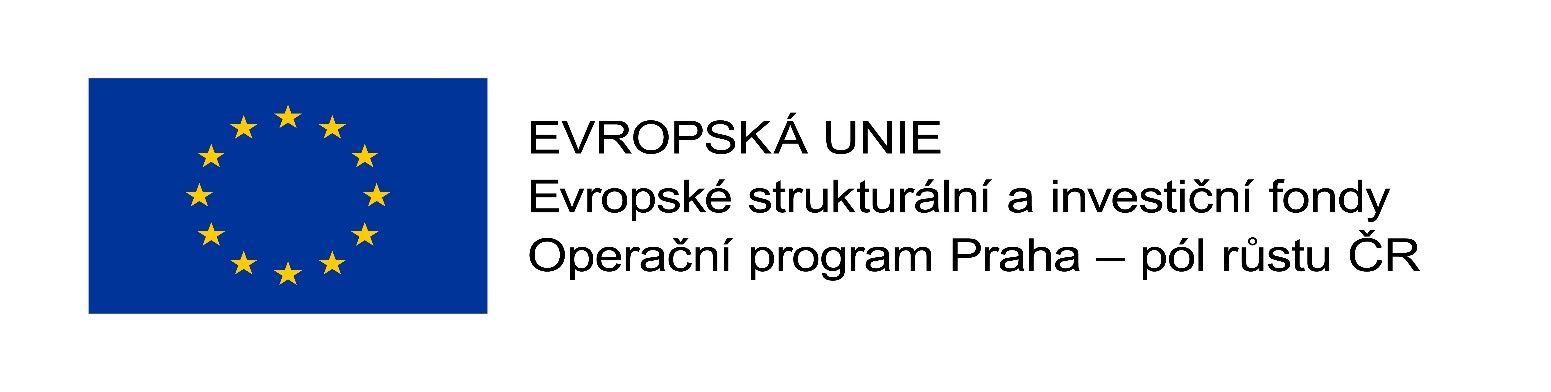                     Komunitní centrum Praha 15                       Program na ledenTéma měsíce: Dopřejme si nový rok plný zajímavých akcí10/1  14.30 HPřednáška paní PhDr. Aleny HudcovéPojďte si poslechnout poutavé povídání o vzniku české státnosti na téma „Osvícenský absolutismus v habsburské monarchii.“Místo: DPS Janovská17/1 14.00 HCestopisná přednáškaZážitky z výpravy ze Srí Lanky nám bude vyprávět cestovatelka Saša Ryvolová!POZOR ZMĚNA DATUMU!28/1 14.30 HZdravotní přednáškaOpakování přednášky na téma „ cukrovka 1. a 2. typu a komplikace s touto nemocí. Cukrovka neboli diabetes mellitus je zatím nevyléčitelné, avšak zvládnutelné onemocnění. Opět nás navštíví Tereza Vojtová a seznámí nás s příznaky a úskalím této nemoci.Místo: DPS JanovskáPravidelný program: Tento program je vhodný pro osoby se sníženou pohyblivostí. Všechny naše kurzy jsou velmi dobré na procvičování jemné i hrubé motoriky.Každé pondělí a úterý:  od 13:30 – 14:00 zdravotní cvičení na židlích a jógové dechové        cvičení na židlíchKaždé úterý:  od 9:00 – 13:00 keramikaKaždou středu a čtvrtek:  od 9:00 – 10:00 trénink paměti Každý pátek:   od 10:00 - 11:30 pedigo - tvorba z papírových ruličekZájemci o jakoukoli aktivitu v Komunitním centru, prosím, hlaste se u Gábiny Chytré na telefonním čísle 770 111 460